În temeiul art. 86, lit. m), art. 134-136 ale Codului cu privire la știință și inovare al Republicii Moldova nr. 259-XV din 15 iulie 2004, punctul 93, subpunctul 10) al Statutului Academiei de Științe a Moldovei și prevederile punctelor 22, 24 ale Regulamentului cu privire la alegerile personalului de conducere a organizațiilor din sfera științei și inovării membri instituționali ai Academiei de Științe a Moldovei, aprobat prin Hotărârea CSȘDT nr. 190 din 
14 decembrie 2009, cu modificările și completările ulterioare, Consiliul Suprem pentru Știință și Dezvoltare Tehnologică al Academiei de Științe a Moldovei HOTĂRĂŞTE:1. Se confirmă în funcția de director al Institutului de Geologie și Seismologie al Academiei de Științe a Moldovei dr. Igor NICOARA, acordându-i dreptul primei semnături de autentificare a documentelor bancare din data semnării contractului managerial, pentru o perioadă de 4 ani.2. Directorul confirmat va prezenta, în termen de 20 zile, programul de activitate, precum și planul de acțiuni pentru anul 2016-2017, care vor fi anexate, ca parte integrantă, la contractul managerial încheiat cu președintele Academiei de Științe a Moldovei. 3. După încheierea contractului managerial, directorul va prezenta în fiecare an planul de activitate actualizat, care va fi anexat la contractul sus-menționat.4. Controlul asupra executării prezentării hotărâri îi revine doamnei doctor habilitat Aurelia HANGANU, secretar științific general al AŞM.Președinte,academician								Gheorghe DUCA Secretar științific general, doctor habilitat					          		Aurelia HANGANUCONSILIUL SUPREM PENTRU ŞTIINŢĂ ŞI DEZVOLTARE TEHNOLOGICĂ AL ACADEMIEI 
DE ŞTIINŢE A MOLDOVEICONSILIUL SUPREM PENTRU ŞTIINŢĂ ŞI DEZVOLTARE TEHNOLOGICĂ AL ACADEMIEI 
DE ŞTIINŢE A MOLDOVEI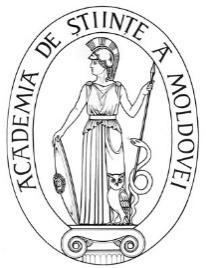 SUPREME COUNCIL ON SCIENCE AND TECHNOLOGICAL DEVELOPMENT OF THE ACADEMY OF SCIENCES OF MOLDOVA SUPREME COUNCIL ON SCIENCE AND TECHNOLOGICAL DEVELOPMENT OF THE ACADEMY OF SCIENCES OF MOLDOVA HOTĂRÎREHOTĂRÎREHOTĂRÎRE„  21 ” aprilie 2016      Nr. 124mun. Chișinăumun. Chișinăumun. ChișinăuCu privire la confirmarea dr. Igor NICOARA 
în funcția de director al Institutului de Geologie
și Seismologie al Academiei de Științe a Moldovei